PROJECT PLAN:  Finding Historic Fairfield Utah home of Camp FloydBeneficiaries: Children, Women and Girls, Education, Arts and CultureProject SummaryThis project turns a sleepy town into living history experience. It is colonial Williamsburg Virginia on a small scale. The community supports signage along the highway and throughout the town. This will enable parents to share the history of Utah and the US Army before the War Between the States.  Property along the highway has been donated, but signage is needed to a direct traffic into the town. A small state sign is all that exists. This project will provide a series of signs telling what is available.ProblemMany youth travel past Camp Floyd with their parents on the way to 5 mile pass off highway vehicle area. They are unaware of the excellent summer camp program offered by the park. In addition, the other park activities on Memorial and Labor days are missed by this youth population. While media publicity is good, there is a need for display billboards along the highway.SolutionThe series of three or more signs will tell that Fairfield, Utah is the historic home of Camp Floyd, it was the third largest Utah city in 1859 and historical reenactment activities  and museums are at the next turn. By extending the existing roadside property we can construct historic buildings as a three dimensional attention getting attraction. Within the city blocks signs will be created at the Historic Farifield walking tour sites. The signs will display a paragraph of text. ImpactThe long term benefits will be economic development and sustainability for the state park. It provides employment for the rural residents. It will build a generation of youth that have learned about local history and the significance of small rural communities on national policies. The increased attendance at park youth camps for boys and girls will provide experiential learning about american history during the 19th century.Grassroots.Org Certified Non-Profit ProfileFriends of Camp Floyd Mission StatementTo support Camp Floyd State Park Management with activities, obtaining privately owned properties within the boundaries of Camp Floyd, and with creating a Visitors Center/Museum. The Park provides an extensive, inexpensive experience for the myriad of school students annually, and for all Wasatch Front families. Current projects are: Telegraph - learning experience for patrons of two telegraph keys with simple instruction to send messages from one key to the other. Morse Code is virtually lost at the present time. Small Buildings– Two 15’ by 15’ buildings on slips that permit them to be moved – they would represent soldier quarters, stores, or displays – they would be placed near the Commissary.Signage - On a donated property near Highway 73 – signage advertising Camp Floyd State Park – currently, there is one very small DOT sign on the highway. Obtaining acreage around the Commissary.Organizational SWOT AnalysisStrengthsWhat do we do better than anyone else?What makes us unique?What unique or lowest-cost resources can you draw upon that others can’t?What do people in our market see as our strengths?WeaknessesWhat could we improve?What should we avoid?What are things that users might see as weaknesses?OpportunitiesDo people have a need?Do people prefer something else?Are there any changes in technology?Are there changes in government policyThreatsWhat challenges do we face?What are our competitors doing?Is there an issue with finances?Budget and Donation Opportunities$20 buys a historic walking tour sign$30 pays for property care for one month$50 buys sturdy roadside sign frame$100 pays for roadside sign$500 pays for a donated property appraisal and title search$1,000 purchases an adjacent lot$2,000 purchases a structure for museum artifactsProject CalendarDecember 2014 - Participate in Global Giving campaign to raise $5,000 from 50 donors.  January 2014 - Write copy for number of  signs funded by project.Obtain DOT approval,February 2014 - Place frames for signs and print signageMarch 2014 - Install signage
FFRIENDS OF CAMP FLOYD 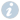 Physical Address:157 E Jordan Ridge Blvd#304Saratoga Springs, UT 84045 EIN:30-0523418Telephone:(801) 413-7958 Contact:Michael Helmantolerfriendsofcampfloyd1859@gmail.comNTEE Category:N Recreation, Sports, Leisure, AthleticsN11 Single Organization SupportA Arts, Culture, and HumanitiesA54 History MuseumsA Arts, Culture, and HumanitiesA80 Historical Societies and Related ActivitiesYear Founded:2010 Ruling Year:2011 How This Organization Is Funded:Civil War Women of Utah - $900